ПРАВИТЕЛЬСТВО ЛЕНИНГРАДСКОЙ ОБЛАСТИПОСТАНОВЛЕНИЕот 29 июня 2020 г. N 451ОБ УТВЕРЖДЕНИИ ПОРЯДКА ОПРЕДЕЛЕНИЯ ОБЪЕМА И ПРЕДОСТАВЛЕНИЯСУБСИДИИ ИЗ ОБЛАСТНОГО БЮДЖЕТА ЛЕНИНГРАДСКОЙ ОБЛАСТИСОЦИАЛЬНО ОРИЕНТИРОВАННЫМ НЕКОММЕРЧЕСКИМ ОРГАНИЗАЦИЯМЛЕНИНГРАДСКОЙ ОБЛАСТИ, ОСУЩЕСТВЛЯЮЩИМ ДЕЯТЕЛЬНОСТЬ В СФЕРЕСОЦИАЛЬНОЙ ПОДДЕРЖКИ И ЗАЩИТЫ ВЕТЕРАНОВ, ИНВАЛИДОВ, В РАМКАХГОСУДАРСТВЕННОЙ ПРОГРАММЫ ЛЕНИНГРАДСКОЙ ОБЛАСТИ "УСТОЙЧИВОЕОБЩЕСТВЕННОЕ РАЗВИТИЕ В ЛЕНИНГРАДСКОЙ ОБЛАСТИ"В соответствии с пунктом 2 статьи 78.1 Бюджетного кодекса Российской Федерации, постановлением Правительства Российской Федерации от 18 сентября 2020 года N 1492 "Об общих требованиях к нормативным правовым актам, муниципальным правовым актам, регулирующим предоставление субсидий, в том числе грантов в форме субсидий, юридическим лицам, индивидуальным предпринимателям, а также физическим лицам - производителям товаров, работ, услуг, и о признании утратившими силу некоторых актов Правительства Российской Федерации и отдельных положений некоторых актов Правительства Российской Федерации", областным законом от 29 июня 2012 года N 52-оз "О государственной поддержке социально ориентированных некоммерческих организаций в Ленинградской области", в целях реализации государственной программы Ленинградской области "Устойчивое общественное развитие в Ленинградской области", утвержденной постановлением Правительства Ленинградской области от 14 ноября 2013 года N 399, и повышения эффективности предоставления субсидий из областного бюджета Ленинградской области Правительство Ленинградской области постановляет:(в ред. Постановления Правительства Ленинградской области от 28.05.2021 N 312)1. Утвердить прилагаемый Порядок определения объема и предоставления субсидии из областного бюджета Ленинградской области социально ориентированным некоммерческим организациям Ленинградской области, осуществляющим деятельность в сфере социальной поддержки и защиты ветеранов, инвалидов, в рамках государственной программы Ленинградской области "Устойчивое общественное развитие в Ленинградской области".(п. 1 в ред. Постановления Правительства Ленинградской области от 29.09.2022 N 704)2. Контроль за исполнением постановления оставляю за собой.(п. 2 в ред. Постановления Правительства Ленинградской области от 11.05.2023 N 303)3. Настоящее постановление вступает в силу с даты его официального опубликования.ГубернаторЛенинградской областиА.ДрозденкоУТВЕРЖДЕНпостановлением ПравительстваЛенинградской областиот 29.06.2020 N 451(приложение)ПОРЯДОКОПРЕДЕЛЕНИЯ ОБЪЕМА И ПРЕДОСТАВЛЕНИЯ СУБСИДИИ ИЗ ОБЛАСТНОГОБЮДЖЕТА ЛЕНИНГРАДСКОЙ ОБЛАСТИ СОЦИАЛЬНО ОРИЕНТИРОВАННЫМНЕКОММЕРЧЕСКИМ ОРГАНИЗАЦИЯМ ЛЕНИНГРАДСКОЙ ОБЛАСТИ,ОСУЩЕСТВЛЯЮЩИМ ДЕЯТЕЛЬНОСТЬ В СФЕРЕ СОЦИАЛЬНОЙ ПОДДЕРЖКИИ ЗАЩИТЫ ВЕТЕРАНОВ, ИНВАЛИДОВ, В РАМКАХ ГОСУДАРСТВЕННОЙПРОГРАММЫ ЛЕНИНГРАДСКОЙ ОБЛАСТИ "УСТОЙЧИВОЕ ОБЩЕСТВЕННОЕРАЗВИТИЕ В ЛЕНИНГРАДСКОЙ ОБЛАСТИ"1. Общие положения1.1. Настоящим Порядком устанавливаются условия, порядок определения объема и предоставления субсидии из областного бюджета Ленинградской области (далее - областной бюджет) социально ориентированным некоммерческим организациям Ленинградской области (далее - СО НКО, организация), осуществляющим деятельность в сфере социальной поддержки и защиты ветеранов и(или) инвалидов, в рамках государственной программы Ленинградской области "Устойчивое общественное развитие в Ленинградской области" (далее - субсидия).(п. 1.1 в ред. Постановления Правительства Ленинградской области от 29.09.2022 N 704)1.2. Субсидия предоставляется в соответствии со сводной бюджетной росписью областного бюджета в пределах бюджетных ассигнований и лимитов бюджетных обязательств, утвержденных на соответствующий финансовый год и на плановый период главному распорядителю бюджетных средств - Комитету общественных коммуникаций Ленинградской области (далее - Комитет), на цели, указанные в пункте 1.4 настоящего Порядка.1.3. Понятия, используемые для целей настоящего Порядка:экспертный совет - коллегиальный орган, создаваемый Комитетом для проведения отбора в соответствии с пунктом 2.11 настоящего Порядка;заявка - заявка, представленная СО НКО в Комитет в соответствии с требованиями, установленными настоящим Порядком, для участия в отборе;участник отбора - СО НКО, соответствующая категории, указанной в пункте 1.7 настоящего Порядка, и требованиям, указанным в пункте 2.3 настоящего Порядка;отбор - запрос предложений (заявок) на основании заявок, направленных СО НКО для участия в отборе, исходя из соответствия участника отбора категории отбора и очередности поступления заявок;получатель субсидии - участник отбора, признанный победителем отбора в соответствии с пунктом 2.19 настоящего Порядка;проект - разработанный СО НКО комплекс взаимосвязанных социально значимых мероприятий, направленных на социальную поддержку и защиту ветеранов и(или) инвалидов, представленный в составе заявки для участия в отборе;(в ред. Постановления Правительства Ленинградской области от 29.09.2022 N 704)софинансирование - вклад СО НКО и вклад третьих лиц в реализацию проекта. В состав софинансирования (при его наличии) включаются: денежные средства СО НКО, денежный эквивалент других ресурсов, которые есть в наличии у СО НКО, в том числе помещение, оборудование, программное обеспечение, денежный эквивалент труда специалистов/волонтеров, привлеченные денежные средства третьих лиц, денежный эквивалент ресурсов и услуг, которые предоставлены СО НКО третьими лицами на бесплатной основе.Иные понятия и термины, используемые в настоящем Порядке, применяются в значениях, определенных действующим законодательством.(п. 1.3 в ред. Постановления Правительства Ленинградской области от 24.12.2021 N 869)1.4. Субсидия предоставляется в целях развития институтов гражданского общества, оказания социальной поддержки и защиты ветеранов и(или) инвалидов в рамках государственной программы Ленинградской области "Устойчивое общественное развитие в Ленинградской области".(п. 1.4 в ред. Постановления Правительства Ленинградской области от 29.09.2022 N 704)1.5. Субсидия предоставляется СО НКО на финансовое обеспечение затрат, связанных с реализацией проекта в рамках государственной программы Ленинградской области "Устойчивое общественное развитие в Ленинградской области", по следующим направлениям расходов:оплата труда: оплата труда штатных работников, включая налог на доходы физических лиц; страховые взносы (начисления на оплату труда) в государственные внебюджетные фонды за штатных работников; оплата труда лиц, привлекаемых по гражданско-правовым договорам, включая налог на доходы физических лиц; страховые взносы (начисления на оплату труда) в государственные внебюджетные фонды за лиц, привлекаемых по гражданско-правовым договорам;административные расходы: аренда помещения; оплата коммунальных услуг; приобретение канцелярских товаров и расходных материалов; банковское обслуживание; оплата услуг связи (телефон, доступ в информационно-телекоммуникационную сеть "Интернет"); приобретение компьютерного оборудования, офисной мебели, оргтехники, иных технических устройств; приобретение лицензионного программного обеспечения (расходы, связанные с получением прав по лицензионному соглашению); расходы по адаптации, настройке, внедрению и модификации для нужд конкретной организации программного обеспечения; расходы по сопровождению программного обеспечения;организационные расходы: организация публичных и дистанционных мероприятий; питание и проживание участников мероприятий; издательско-полиграфические услуги; подарочная и сувенирная продукция; транспортные расходы; командировочные расходы; рекламные услуги; услуги по освещению мероприятий в средствах массовой информации, социальных сетях.1.6. Субсидия не может быть направлена на:приобретение недвижимого имущества;возведение объектов капитального строительства;приобретение алкогольной и табачной продукции, а также предметов роскоши;финансирование политических партий, кампаний и акций, подготовку и проведение митингов, демонстраций и пикетирований;погашение задолженности организации;уплату штрафов и пеней;приобретение получателями субсидий - юридическими лицами, а также иными юридическими лицами, получающими средства на основании договоров, заключенных с получателями субсидий, за счет полученных из областного бюджета Ленинградской области средств иностранной валюты, за исключением операций, осуществляемых в соответствии с валютным законодательством Российской Федерации при закупке (поставке) высокотехнологичного импортного оборудования, сырья и комплектующих изделий, а также связанных с достижением результатов предоставления этих средств иных операций, определенных правовым актом;(в ред. Постановления Правительства Ленинградской области от 29.09.2022 N 704)расходы, не связанные непосредственно с реализацией проекта.1.7. К категории получателей субсидии относятся СО НКО, зарегистрированные в качестве юридического лица на территории Ленинградской области в порядке, установленном законодательством Российской Федерации, не менее чем за год до даты начала приема заявок и одновременно удовлетворяющие следующим условиям:созданы в предусмотренных Федеральным законом от 12 января 1996 года N 7-ФЗ "О некоммерческих организациях" формах (за исключением некоммерческих организаций, созданных Российской Федерацией, субъектами Российской Федерации, муниципальными образованиями, государственными органами или органами местного самоуправления; организаций, в состав учредителей которых входят органы государственной власти и(или) органы местного самоуправления; политических партий; адвокатских образований; религиозных объединений);осуществляют уставную деятельность в сфере социальной поддержки и защиты ветеранов и(или) инвалидов на всей территории Ленинградской области (в соответствии с учредительными документами и(или) иными документами, подтверждающими осуществление уставной деятельности на всей территории Ленинградской области).(в ред. Постановления Правительства Ленинградской области от 29.09.2022 N 704)(п. 1.7 в ред. Постановления Правительства Ленинградской области от 24.12.2021 N 869)1.8. Получатели субсидии определяются по результатам отбора. Способом проведения отбора является запрос предложений (заявок).(п. 1.8 в ред. Постановления Правительства Ленинградской области от 24.12.2021 N 869)1.9. Сведения о субсидии подлежат размещению на едином портале бюджетной системы Российской Федерации в информационно-телекоммуникационной сети "Интернет" (в разделе единого портала) не позднее 15-го рабочего дня, следующего за днем принятия областного закона об областном бюджете (областного закона о внесении изменений в областной закон об областном бюджете).(п. 1.9 в ред. Постановления Правительства Ленинградской области от 11.05.2023 N 303)2. Порядок проведения отбора получателей субсидиидля предоставления субсидии(в ред. Постановления Правительства Ленинградской областиот 24.12.2021 N 869)2.1. Комитет осуществляет предоставление субсидии на реализацию СО НКО проектов по следующим направлениям:в сфере социальной поддержки и защиты ветеранов;в сфере социальной поддержки и защиты инвалидов.Решение о проведении отбора принимается Комитетом и оформляется правовым актом, который включает в себя информацию, указанную в пункте 2.2 настоящего Порядка, а также информацию о направлениях предоставления субсидии и объеме субсидии, подлежащем распределению.(п. 2.1 в ред. Постановления Правительства Ленинградской области от 29.09.2022 N 704)2.2. Комитет в срок не позднее чем за один рабочий день до даты начала подачи заявок размещает в информационно-телекоммуникационной сети "Интернет" на едином портале бюджетной системы Российской Федерации (при наличии технической возможности) и на официальном сайте Комитета объявление о проведении отбора (далее - объявление) с указанием:наименования, места нахождения, почтового адреса, адреса электронной почты Комитета;срока проведения отбора;даты начала подачи или окончания приема заявок участников отбора, которая не может быть ранее 10-го календарного дня, следующего за днем размещения объявления о проведении отбора;(в ред. Постановления Правительства Ленинградской области от 11.05.2023 N 303)результатов предоставления субсидии;показателей, необходимых для достижения результата предоставления субсидии, в соответствии с пунктом 3.8 настоящего Порядка;доменного имени, и(или) сетевого адреса, и(или) указателей страниц сайта в информационно-телекоммуникационной сети "Интернет", на котором обеспечивается проведение отбора;требований к участникам отбора в соответствии с пунктом 2.3 настоящего Порядка и перечня документов, представляемых участниками отбора для подтверждения их соответствия указанным требованиям;порядка подачи заявок участниками отбора и требований, предъявляемых к форме и содержанию заявок, подаваемых участниками отбора, в соответствии с пунктами 2.4 и 2.5 настоящего Порядка;порядка отзыва заявок участников отбора, порядка возврата заявок участников отбора, определяющего в том числе основания для возврата заявок участников отбора, порядка внесения изменений в заявки;правил рассмотрения и оценки заявок в соответствии с требованиями, установленными настоящим Порядком;порядка предоставления участникам отбора разъяснений положений объявления, даты начала и окончания срока такого предоставления;срока, в течение которого получатель субсидии должен подписать соглашение о предоставлении субсидии (далее - соглашение);условий признания победителя (победителей) отбора уклонившимся (уклонившимися) от заключения соглашения;даты размещения результатов отбора в информационно-телекоммуникационной сети "Интернет" на едином портале бюджетной системы Российской Федерации (при наличии технической возможности) и на официальном сайте Комитета (не позднее 14-го календарного дня, следующего за днем определения победителей отбора).2.3. К участию в отборе допускаются СО НКО, указанные в пункте 1.7 настоящего Порядка, а также:1) соответствующие на день, предшествующий дате начала приема заявок, следующим требованиям:у участника отбора должна отсутствовать просроченная задолженность по возврату в областной бюджет субсидий, бюджетных инвестиций, предоставленных в том числе в соответствии с иными правовыми актами, а также иная просроченная (неурегулированная) задолженность по денежным обязательствам перед Ленинградской областью;участник отбора не должен находиться в процессе реорганизации (за исключением реорганизации в форме присоединения к юридическому лицу, являющемуся участником отбора, другого юридического лица), ликвидации, в отношении него не введена процедура банкротства, деятельность участника отбора не приостановлена в порядке, предусмотренном законодательством Российской Федерации;в реестре дисквалифицированных лиц должны отсутствовать сведения о дисквалифицированных руководителе, членах коллегиального исполнительного органа, лице, исполняющем функции единоличного исполнительного органа, или главном бухгалтере участника отбора;участник отбора отсутствует в реестре недобросовестных поставщиков;участник отбора не должен являться иностранным юридическим лицом, в том числе местом регистрации которого является государство или территория, включенные в утверждаемый Министерством финансов Российской Федерации перечень государств и территорий, используемых для промежуточного (офшорного) владения активами в Российской Федерации, а также российским юридическим лицом, в уставном (складочном) капитале которого доля прямого или косвенного (через третьих лиц) участия офшорных компаний в совокупности превышает 25 процентов (если иное не предусмотрено законодательством Российской Федерации). При расчете доли участия офшорных компаний в капитале российских юридических лиц не учитывается прямое и(или) косвенное участие офшорных компаний в капитале публичных акционерных обществ (в том числе со статусом международной компании), акции которых обращаются на организованных торгах в Российской Федерации, а также косвенное участие таких офшорных компаний в капитале других российских юридических лиц, реализованное через участие в капитале указанных публичных акционерных обществ;участник отбора не должен получать средства из областного бюджета Ленинградской области в соответствии с иными нормативными правовыми актами на цели и направления, указанные в пунктах 1.4 и 2.1 настоящего Порядка;2) у которых отсутствует неисполненная обязанность по уплате налогов, сборов, страховых взносов, пеней, штрафов, процентов, подлежащих уплате в соответствии с законодательством Российской Федерации о налогах и сборах, на дату формирования налоговым органом справки об исполнении обязанности по уплате налогов, сборов, страховых взносов, пеней, штрафов, процентов, получение которой осуществляется на основании запроса Комитета в порядке, установленном пунктом 2.10 настоящего Порядка.(п. 2.3 в ред. Постановления Правительства Ленинградской области от 11.05.2023 N 303)2.4. Для участия в отборе СО НКО представляет в Комитет на бумажном носителе заявку по форме, утвержденной правовым актом Комитета, на русском языке, содержащую следующую информацию:наименование проекта;цель (цели) и задачи проекта;краткое описание проекта;срок реализации проекта;обоснование социальной значимости проекта;ожидаемые количественные результаты проекта;общая сумма расходов на реализацию проекта;запрашиваемая сумма субсидии;сумма софинансирования;календарный план проекта;бюджет проекта (смета расходов);информация о СО НКО, включая: полное и сокращенное (при наличии) наименование, основной государственный регистрационный номер, идентификационный номер налогоплательщика, место нахождения организации; основные виды деятельности организации; контактный телефон организации; адрес электронной почты;документ, подтверждающий соответствие СО НКО требованиям, установленным в пункте 2.3 настоящего Порядка, а также включающий в себя:согласие получателя субсидии, лиц, получающих средства на основании договоров, заключенных с получателями субсидий (за исключением государственных (муниципальных) унитарных предприятий, хозяйственных товариществ и обществ с участием публично-правовых образований в их уставных (складочных) капиталах, коммерческих организаций с участием таких товариществ и обществ в их уставных (складочных) капиталах), на осуществление в отношении их проверки Комитетом соблюдения порядка и условий предоставления субсидии, в том числе в части достижения результатов предоставления субсидии, а также проверки органами государственного финансового контроля Ленинградской области соблюдения получателем субсидии порядка и условий предоставления субсидии в соответствии со статьями 268.1 и 269.2 Бюджетного кодекса Российской Федерации;(в ред. Постановления Правительства Ленинградской области от 29.09.2022 N 704)согласие на обработку персональных данных, указанных в заявке;согласие на публикацию (размещение) в информационно-телекоммуникационной сети "Интернет" информации о СО НКО, о подаваемой СО НКО заявке, иной информации о СО НКО, связанной с отбором для предоставления субсидии.К заявке прилагаются следующие документы:копия действующей редакции устава СО НКО (со всеми внесенными изменениями);копия документа, подтверждающего полномочия лица на подачу заявки от имени СО НКО, - в случае если заявку подает лицо, сведения о котором как о лице, имеющем право без доверенности действовать от имени СО НКО, не содержатся в едином государственном реестре юридических лиц.2.5. Заявка должна содержать опись входящих в ее состав документов, быть прошита, пронумерована и заверена подписью представителя СО НКО и печатью СО НКО.2.6. Ответственность за подлинность документов и достоверность сведений, указанных в представляемых документах на получение субсидии, возлагается на участника отбора.2.7. Для участия в отборе СО НКО вправе представить не более одной заявки.2.8. Заявки, представленные для участия в отборе, подлежат регистрации в журнале регистрации заявок (далее - Журнал) в день поступления в Комитет. Заявки, поступившие с нарушением срока предоставления заявок, указанного в правовом акте Комитета, регистрации не подлежат. Форма Журнала и способ его ведения утверждаются правовым актом Комитета.2.9. Участник отбора вправе отозвать заявку путем письменного уведомления Комитета не позднее одного дня до даты окончания приема заявок. Внесение изменений в заявку участником отбора осуществляется путем отзыва и подачи новой заявки.2.10. Комитетом посредством межведомственного взаимодействия в течение двух рабочих дней со дня окончания приема заявок запрашиваются следующие документы (содержащиеся в них сведения) в отношении участников отбора:выписка из Единого государственного реестра юридических лиц;справка об исполнении обязанности по уплате налогов, сборов, страховых взносов, пеней, штрафов, процентов.(в ред. Постановления Правительства Ленинградской области от 11.05.2023 N 303)Участники отбора вправе приложить указанные документы к заявке по собственной инициативе.2.10.1. В случае получения ответа на межведомственный запрос о наличии у участника отбора задолженности, указанной в абзаце третьем пункта 2.10 настоящего Порядка, Комитет в течение одного рабочего дня с даты получения ответа на межведомственный запрос уведомляет участника отбора о наличии такой задолженности.Участник отбора вправе дополнительно к документам, предусмотренным пунктом 2.4 настоящего Порядка, представить в Комитет справку об отсутствии задолженности по уплате налогов, сборов, страховых взносов, пеней, штрафов, процентов, подлежащих уплате в соответствии с законодательством Российской Федерации о налогах и сборах (далее - Справка), полученную из налогового органа в период со дня начала приема заявок до даты проведения заседания экспертного совета.Справка должна быть представлена участником отбора в Комитет не позднее дня, предшествующего дню проведения заседания экспертного совета.2.11. В целях проведения отбора создается экспертный совет, осуществляющий деятельность в соответствии с Положением об экспертном совете, предусмотренным приложением 1 к настоящему Порядку.Состав экспертного совета утверждается правовым актом Комитета.2.12. Экспертный совет не позднее 30 календарных дней со дня окончания срока приема заявок рассматривает заявки участников отбора на предмет наличия оснований для отклонения заявок, указанных в пункте 2.13 настоящего Порядка.Заявки, в отношении которых выявлены основания для отклонения, указанные в пункте 2.13 настоящего Порядка, признаются отклоненными.2.13. Основаниями для отклонения заявки являются:1) несоответствие СО НКО категории получателей субсидии, установленной пунктом 1.7 настоящего Порядка;2) несоответствие СО НКО требованиям, установленным в пункте 2.3 настоящего Порядка;3) несоответствие направлений расходов, указанных СО НКО в заявке, требованиям, установленным в пунктах 1.5 и 1.6 настоящего Порядка;4) несоответствие заявки и прилагаемых документов требованиям, установленным в пунктах 2.4 и 2.5 настоящего Порядка;5) недостоверность представленной СО НКО информации в заявке, в том числе информации о месте нахождения и адресе организации;6) подача СО НКО заявки после даты и(или) времени, определенных для подачи заявок;7) подача СО НКО двух и более заявок на отбор;8) наименование одного или нескольких планируемых показателей проекта, указанных в заявке, не соответствует наименованию показателей, необходимых для достижения результата предоставления субсидии, установленных в пункте 3.8 настоящего Порядка.2.14. С учетом объема ассигнований, подлежащих распределению при отборе, указанном в правовом акте Комитета в соответствии с пунктом 2.1 настоящего Порядка, и очередности подачи заявок экспертный совет принимает решение о рекомендации к предоставлению субсидии.В случае если в заявках не выявлено оснований для отклонения, рекомендованным к предоставлению субсидии признается тот участник отбора, заявка которого зарегистрирована в Журнале ранее.В случае если в заявке участника отбора, рекомендованного к предоставлению субсидии в соответствии с абзацем вторым настоящего пункта, объем запрашиваемой субсидии меньше объема ассигнований, подлежащих распределению при отборе, указанного в правовом акте Комитета в соответствии с пунктом 2.1 настоящего Порядка, рекомендованными к предоставлению субсидии также поочередно (в порядке увеличения регистрационных номеров в Журнале) признаются участники отбора, заявки которых зарегистрированы в Журнале и не признаны отклоненными в соответствии с пунктом 2.12 настоящего Порядка, учитывая объем ассигнований, подлежащий распределению при отборе.2.15. Участники отбора признаются не рекомендованными к предоставлению субсидии при наличии оснований для отклонения заявки, указанных в пункте 2.13 настоящего Порядка, а также с учетом положений пункта 2.14 настоящего Порядка.2.16. Решения экспертного совета принимаются простым большинством голосов и отражаются в протоколе заседания экспертного совета, который оформляется не позднее семи календарных дней с даты заседания экспертного совета и подписывается членами экспертного совета, присутствующими на заседании. Решения экспертного совета носят рекомендательный характер.2.17. Основаниями для отказа в предоставлении субсидии являются несоответствие представленных участником отбора документов требованиям, определенным пунктами 2.4 и 2.5 настоящего Порядка, в том числе непредставление или представление не в полном объеме указанных документов, установление факта недостоверности представленной участником отбора информации, признание участника отбора не рекомендованным к предоставлению субсидии в соответствии с пунктом 2.15 настоящего Порядка.2.18. Победителем отбора признается участник отбора, в отношении которого отсутствуют основания для отказа в предоставлении субсидии, указанные в пункте 2.17 настоящего Порядка.2.19. Решение об отказе в предоставлении субсидии и о предоставлении субсидии принимается Комитетом на основании протокола заседания экспертного совета, указанного в пункте 2.16 настоящего Порядка, и оформляется правовым актом Комитета (далее - правовой акт Комитета) в течение трех календарных дней с даты подписания протокола заседания экспертного совета.2.20. Комитет в срок не позднее пяти рабочих дней с даты принятия решения, указанного в пункте 2.19 настоящего Порядка, размещает на едином портале (при наличии технической возможности) и на официальном сайте Комитета в сети "Интернет" информацию о результатах рассмотрения заявок, включающую:дату, время и место проведения рассмотрения заявок;информацию об участниках отбора, заявки которых были рассмотрены;информацию об участниках отбора, заявки которых были отклонены, с указанием причин отклонения, в том числе положений объявления, которым не соответствуют такие заявки;наименование участника отбора, с которым заключается соглашение, и размер предоставляемой ему субсидии.3. Условия и порядок предоставления субсидии3.1. Участник отбора, соответствующий требованиям, установленным пунктом 2.3 настоящего Порядка, и признанный Комитетом победителем отбора в соответствии с правовым актом Комитета, признается получателем субсидии.3.2. Субсидия предоставляется на основании соглашения, заключенного между Комитетом и получателем субсидии не позднее 40 рабочих дней со дня издания правового акта Комитета по типовой форме, утвержденной Комитетом финансов Ленинградской области, включающего в том числе:согласие получателя субсидии, лиц, получающих средства на основании договоров, заключенных с получателями субсидий (за исключением государственных (муниципальных) унитарных предприятий, хозяйственных товариществ и обществ с участием публично-правовых образований в их уставных (складочных) капиталах, коммерческих организаций с участием таких товариществ и обществ в их уставных (складочных) капиталах), на осуществление в отношении их проверки Комитетом соблюдения порядка и условий предоставления субсидии, в том числе в части достижения результатов предоставления субсидии, а также проверки органами государственного финансового контроля Ленинградской области соблюдения получателем субсидии порядка и условий предоставления субсидии в соответствии со статьями 268.1 и 269.2 Бюджетного кодекса Российской Федерации;(в ред. Постановления Правительства Ленинградской области от 29.09.2022 N 704)обязательство получателя субсидии о достижении результата предоставления субсидии и показателей, необходимых для достижения результата предоставления субсидии;обязательство получателя субсидии представлять документы и материалы, оказывать содействие Комитету и(или) органу государственного финансового контроля Ленинградской области по их обращениям при проверке соблюдения получателем субсидии условий и порядка предоставления субсидии, условий и обязательств в соответствии с настоящим Порядком;(в ред. Постановления Правительства Ленинградской области от 29.09.2022 N 704)обязательство получателя субсидии обеспечить исполнение требований Комитета и(или) органа государственного финансового контроля Ленинградской области о возврате средств субсидии в областной бюджет согласно пунктам 5.2 и 5.3 настоящего Порядка;обязательство получателя субсидии включать в договоры (соглашения), заключенные в целях исполнения обязательств по соглашению, положения о согласии лиц, являющихся поставщиками (подрядчиками, исполнителями), на осуществление Комитетом и органом государственного финансового контроля проверок соблюдения условий, целей и порядка предоставления субсидии (за исключением государственных (муниципальных) унитарных предприятий, хозяйственных товариществ и обществ с участием публично-правовых образований в их уставных (складочных) капиталах, а также коммерческих организаций с участием таких товариществ и обществ в их уставных (складочных) капиталах).В случае неподписания победителем отбора соглашения в срок, указанный в абзаце первом настоящего пункта, победитель отбора считается уклонившимся от заключения соглашения.В случае уменьшения Комитету как получателю бюджетных средств ранее доведенных лимитов бюджетных обязательств, указанных в пункте 1.2 настоящего Порядка, приводящего к невозможности предоставления субсидии в размере, определенном в соглашении, в соглашение включаются условия о согласовании новых условий соглашения или о расторжении соглашения при недостижении согласия по новым условиям.Новые условия соглашения, а также расторжение соглашения оформляются в виде дополнительного соглашения.3.3. Размер субсидии, предоставляемой получателю субсидии, не может превышать 20 млн рублей в финансовый год и определяется исходя из сметы расходов проекта, представленной в составе заявки, в соответствии со сводной бюджетной росписью областного бюджета в пределах бюджетных ассигнований и лимитов бюджетных обязательств, утвержденных на соответствующий финансовый год и плановый период Комитету.(п. 3.3 в ред. Постановления Правительства Ленинградской области от 24.12.2021 N 869)3.4. Субсидия подлежит перечислению в соответствующем финансовом году в соответствии с графиком перечисления субсидии, являющимся приложением к соглашению.Сумма субсидии перечисляется на расчетный счет получателя субсидии, открытый в учреждении Центрального банка Российской Федерации или кредитной организации, указанный получателем субсидии в соглашении.3.5. Основанием для перечисления субсидии на расчетный счет получателя субсидии является правовой акт Комитета и заключенное между Комитетом и получателем субсидии соглашение.3.6. В случае наличия по результатам проведенного отбора нераспределенных денежных средств, образования остатков неиспользованных сумм субсидий, которые были возвращены в областной бюджет, и(или) в случае увеличения бюджетных ассигнований Комитет имеет право принять решение:о предоставлении дополнительных средств получателям субсидии. При этом сложившаяся разница между размером ранее предоставленной субсидии и увеличенным размером субсидии предоставляется получателю субсидии на основании дополнительного соглашения к заключенному соглашению;о проведении дополнительного отбора в соответствии с настоящим Порядком (в случае отсутствия потребности у получателей субсидии в увеличении размера субсидии либо в случае нераспределенного остатка субсидии).При наличии потребности у получателя субсидии в увеличении размера субсидии:(абзац введен Постановлением Правительства Ленинградской области от 11.05.2023 N 303)1) получатели субсидии не позднее 1 сентября текущего финансового года представляют в Комитет в свободной письменной форме заявление о потребности в дополнительных средствах (далее - заявление) в текущем финансовом году, содержащее обоснование потребности увеличения размера субсидии в связи с реализуемым проектом, с приложением сметы расходов (при этом общий размер субсидии не должен превышать установленный в соответствии с пунктом 3.3 настоящего Порядка размер субсидии в текущем финансовом году, в том числе с учетом предоставленных получателю субсидии дополнительных финансовых средств в течение текущего финансового года).Заявление должно содержать:описание дополнительных мероприятий проекта, и(или) изменения количественных и качественных характеристик реализуемых мероприятий проекта, и(или) показателей проекта и срок их реализации (далее - план мероприятий);запрашиваемую дополнительную сумму субсидии;сумму софинансирования плана мероприятий;документы, подтверждающие обстоятельства, влекущие изменения реализуемого проекта и потребность в дополнительных средствах;(пп. 1 введен Постановлением Правительства Ленинградской области от 11.05.2023 N 303)2) Комитет в течение 10 рабочих дней с даты получения заявления рассматривает представленное заявление и прилагаемые к нему документы и принимает решение о выделении дополнительных финансовых средств или отказе в выделении дополнительных финансовых средств с указанием основания для отказа и направляет принятое решение получателю субсидии в письменной форме.Основаниями для отказа в выделении дополнительных финансовых средств являются:отсутствие у Комитета увеличенных бюджетных ассигнований в размере, запрашиваемом получателем субсидии в заявлении;превышение установленного в соответствии с пунктом 3.3 настоящего Порядка общего размера субсидии в текущем финансовом году с учетом запрашиваемых дополнительных финансовых средств;несоответствие плана мероприятий направлению, целям (цели) и задачам реализуемого проекта;превышение срока реализации проекта, указанного в соглашении;непредставление или представление не в полном объеме документов, указанных в подпункте 1 настоящего пункта, установление факта недостоверности представленной получателем субсидии информации;представление заявления в текущем финансовом году после 1 сентября текущего финансового года.(пп. 2 введен Постановлением Правительства Ленинградской области от 11.05.2023 N 303)3.7. Планируемым результатом предоставления субсидии является реализация проекта в рамках предоставленной субсидии в целях развития гражданского общества Ленинградской области.(в ред. Постановления Правительства Ленинградской области от 11.05.2023 N 303)3.8. Показатели, необходимые для достижения результата предоставления субсидии:1) количество проведенных получателем субсидии мероприятий по социальной поддержке и защите ветеранов и(или) инвалидов;2) доля участников мероприятий от общей численности ветеранов и(или) инвалидов;3) количество публикаций о проекте в средствах массовой информации и(или) социальных сетях;4) количество привлеченных волонтеров на проведенные получателем субсидии мероприятия по социальной поддержке и защите ветеранов и(или) инвалидов.Значения показателей, необходимых для достижения результата предоставления субсидии, устанавливаются Комитетом в соглашении.(п. 3.8 в ред. Постановления Правительства Ленинградской области от 29.09.2022 N 704)4. Требования к отчетности4.1. Получатели субсидии представляют в Комитет по формам, установленным в соглашении:1) ежеквартально: отчет о расходах, источником финансового обеспечения которых является субсидия;2) не позднее 10 календарных дней с даты завершения реализации проекта, указанной в соглашении: отчет о достижении значений результата предоставления субсидии и показателей, необходимых для достижения результата предоставления субсидии; отчет о расходах, источником финансового обеспечения которых является субсидия;(в ред. Постановления Правительства Ленинградской области от 11.05.2023 N 303)3) ежеквартально: отчет о реализации проекта;(пп. 3 введен Постановлением Правительства Ленинградской области от 11.05.2023 N 303)4) отчет о реализации плана мероприятий по достижению результатов предоставления субсидии (контрольных точек) не позднее 10 рабочего дня, следующего за отчетным месяцем, а также не позднее 10 рабочего дня после достижения конечного значения результата предоставления субсидии.(пп. 4 введен Постановлением Правительства Ленинградской области от 11.05.2023 N 303)(п. 4.1 в ред. Постановления Правительства Ленинградской области от 24.12.2021 N 869)4.2. Сроки и формы представления получателем субсидии дополнительной отчетности устанавливаются Комитетом в соглашении.4.3. Реализованный за счет средств субсидии проект подлежит оценке в порядке, определенном в соглашении.5. Требования об осуществлении контроля (мониторинга)за соблюдением условий и порядка предоставления субсидиии ответственность за их нарушение(в ред. Постановления Правительства Ленинградской областиот 29.09.2022 N 704)5.1. Комитет осуществляет проверку соблюдения получателем субсидии порядка и условий предоставления субсидии, в том числе в части достижения результатов предоставления субсидии.(в ред. Постановления Правительства Ленинградской области от 11.05.2023 N 303)Органы государственного финансового контроля Ленинградской области осуществляют проверку в соответствии со статьями 268.1 и 269.2 Бюджетного кодекса Российской Федерации.5.1.1. Комитетом и финансовым органом Ленинградской области проводится мониторинг достижения результата предоставления субсидии исходя из достижения значений результатов предоставления субсидии, определенных соглашением, и событий, отражающих факт завершения соответствующего мероприятия по получению результата предоставления субсидии (контрольная точка), в порядке и по формам, установленным Министерством финансов Российской Федерации.5.2. В случае установления по итогам проверок, проведенных Комитетом и(или) органом государственного финансового контроля Ленинградской области, фактов нарушения получателями субсидии условий и порядка предоставления субсидии, а также недостижения результата и показателей, необходимых для достижения результата предоставления субсидии, указанных в пунктах 3.7 и 3.8 настоящего Порядка, соответствующие средства подлежат возврату получателем субсидии в доход областного бюджета:на основании письменного требования Комитета - в течение 10 календарных дней с даты получения получателем субсидии указанного требования;в сроки, установленные в представлении и(или) предписании органа государственного финансового контроля Ленинградской области.5.3. В случае неперечисления получателями субсидии средств субсидии в областной бюджет в течение срока, указанного в пункте 5.2 настоящего Порядка, взыскание денежных средств осуществляется в судебном порядке.5.4. Остаток субсидии, не использованный в текущем финансовом году, подлежит возврату получателем субсидии в областной бюджет до 1 марта года, следующего за отчетным.(п. 5.4 введен Постановлением Правительства Ленинградской области от 11.05.2023 N 303)Приложение 1Порядку...ПОЛОЖЕНИЕОБ ЭКСПЕРТНОМ СОВЕТЕ1. Общие положения1.1. Настоящее Положение устанавливает порядок деятельности экспертного совета по проведению отбора для предоставления субсидии из областного бюджета Ленинградской области социально ориентированным некоммерческим организациям Ленинградской области, осуществляющим деятельность в сфере социальной поддержки и защиты ветеранов и(или) инвалидов.(п. 1.1 в ред. Постановления Правительства Ленинградской области от 29.09.2022 N 704)1.2. Экспертный совет в своей деятельности руководствуется Конституцией Российской Федерации, федеральным законодательством, Уставом Ленинградской области, областными законами, правовыми актами Губернатора Ленинградской области, правовыми актами Правительства Ленинградской области, нормативными правовыми актами Комитета общественных коммуникаций Ленинградской области (далее - Комитет), а также настоящим Положением.1.3. Экспертный совет является совещательным коллегиальным органом и осуществляет свою работу на общественных началах. Организационное обеспечение работы экспертного совета осуществляется Комитетом.2. Порядок формирования экспертного совета2.1. Экспертный совет создается правовым актом Комитета в составе председателя экспертного совета, членов экспертного совета и секретаря экспертного совета. Общее число членов экспертного совета составляет не менее семи человек.В состав экспертного совета входят специалисты в сфере поддержки социально ориентированных некоммерческих организаций, в сфере финансового анализа, представители некоммерческого сектора и средств массовой информации, представители органов государственной власти Ленинградской области, органов местного самоуправления Ленинградской области, членов общественных советов при органах исполнительной власти Ленинградской области.2.2. В составе экспертного совета представители органов государственной власти Ленинградской области и органов местного самоуправления Ленинградской области должны составлять не более одной трети от общего состава экспертного совета.2.3. Заседание экспертного совета считается правомочным при участии в нем не менее половины от общего числа членов экспертного совета.2.4. Заседания экспертного совета проводятся в очном формате или в режиме видео-конференц-связи.2.5. Утратил силу. - Постановление Правительства Ленинградской области от 24.12.2021 N 869.3. Полномочия экспертного совета3.1. Председатель экспертного совета:обладает полномочиями члена экспертного совета;руководит деятельностью экспертного совета;ведет заседание экспертного совета;осуществляет иные полномочия, необходимые для организации деятельности экспертного совета.3.2. Члены экспертного совета:участвуют в заседаниях экспертного совета;рассматривают заявки участников отбора на предмет наличия оснований для отклонения заявок;принимают решение об отклонении заявок;принимают решение о рекомендации участника отбора к предоставлению субсидии;участвуют в обсуждении вопросов, внесенных в повестку дня заседания экспертного совета;проверяют достоверность отраженной в протоколе заседания экспертного совета информации;подписывают протокол заседания экспертного совета;выполняют иные полномочия в рамках полномочий экспертного совета.(п. 3.2 в ред. Постановления Правительства Ленинградской области от 24.12.2021 N 869)3.3. Секретарь экспертного совета:обладает полномочиями члена экспертного совета;информирует членов экспертного совета о дате, времени, месте и форме проведения заседаний экспертного совета;осуществляет подготовку материалов для проведения заседания экспертного совета;при проведении заседания экспертного совета в режиме видео-конференц-связи организует подготовку помещения и техники для осуществления подключения;оповещает участников отбора о дате, времени, месте и форме проведения отбора;абзац утратил силу. - Постановление Правительства Ленинградской области от 24.12.2021 N 869;ведет протокол заседания экспертного совета;организует хранение протоколов, составленных в ходе проведения отбора, и документов, относящихся к организации отбора и деятельности экспертного совета, на период проведения отбора;информирует членов экспертного совета об очередности подачи заявок, поданных на отбор и зарегистрированных в Журнале регистрации заявок.(абзац введен Постановлением Правительства Ленинградской области от 24.12.2021 N 869)3.4. Решения принимаются экспертным советом в соответствии с пунктом 2.16 Порядка определения объема и предоставления субсидии из областного бюджета Ленинградской области социально ориентированным некоммерческим организациям Ленинградской области, осуществляющим деятельность в сфере социальной поддержки и защиты ветеранов, инвалидов, в рамках государственной программы Ленинградской области "Устойчивое общественное развитие в Ленинградской области".(п. 3.4 в ред. Постановления Правительства Ленинградской области от 29.09.2022 N 704)3.5. Члены экспертного совета не вправе делегировать свои полномочия другим лицам.4. Порядок деятельности экспертного совета(в ред. Постановления Правительства Ленинградской областиот 24.12.2021 N 869)4.1. В целях проведения отбора экспертный совет:рассматривает заявки участников отбора на предмет наличия оснований для отклонения заявок;рекомендует участника отбора к предоставлению субсидии;дает разъяснения по вопросам, связанным с проведением отбора.4.2. В случае если член экспертного совета лично (прямо или косвенно) заинтересован в итогах отбора или имеются иные обстоятельства, способные повлиять на участие члена экспертного совета в заседании экспертного совета, он обязан сообщить об этом до начала оценки заявок.Для целей настоящего Положения используется понятие "личная заинтересованность", установленное частью 2 статьи 10 Федерального закона от 25 декабря 2008 года N 273-ФЗ "О противодействии коррупции".4.3. В случае наличия у члена экспертного совета в отношении участника отбора обстоятельств, указанных в пункте 4.2 настоящего Положения, член экспертного совета не оценивает заявку такого участника отбора.Информация о наличии у члена экспертного совета личной заинтересованности указывается в протоколе заседания экспертного совета.Приложение 2к Порядку...МЕТОДИЧЕСКИЕ РЕКОМЕНДАЦИИПО ОЦЕНКЕ ЗАЯВОК УЧАСТНИКОВ ОТБОРАУтратили силу. - Постановление Правительства Ленинградскойобласти от 24.12.2021 N 869.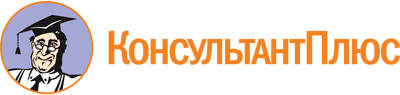 Постановление Правительства Ленинградской области от 29.06.2020 N 451
(ред. от 11.05.2023)
"Об утверждении Порядка определения объема и предоставления субсидии из областного бюджета Ленинградской области социально ориентированным некоммерческим организациям Ленинградской области, осуществляющим деятельность в сфере социальной поддержки и защиты ветеранов, инвалидов, в рамках государственной программы Ленинградской области "Устойчивое общественное развитие в Ленинградской области"Документ предоставлен КонсультантПлюс

www.consultant.ru

Дата сохранения: 14.06.2023
 Список изменяющих документов(в ред. Постановлений Правительства Ленинградской областиот 26.01.2021 N 33, от 28.05.2021 N 312, от 24.12.2021 N 869,от 29.09.2022 N 704, от 11.05.2023 N 303)Список изменяющих документов(в ред. Постановлений Правительства Ленинградской областиот 28.05.2021 N 312, от 24.12.2021 N 869, от 29.09.2022 N 704,от 11.05.2023 N 303)Список изменяющих документов(в ред. Постановлений Правительства Ленинградской областиот 24.12.2021 N 869, от 29.09.2022 N 704)